УДК 001 8+37М.С. КовалевичCовременная образовательно-профессиональная среда как источник и условие системного становления профориентационной деятельности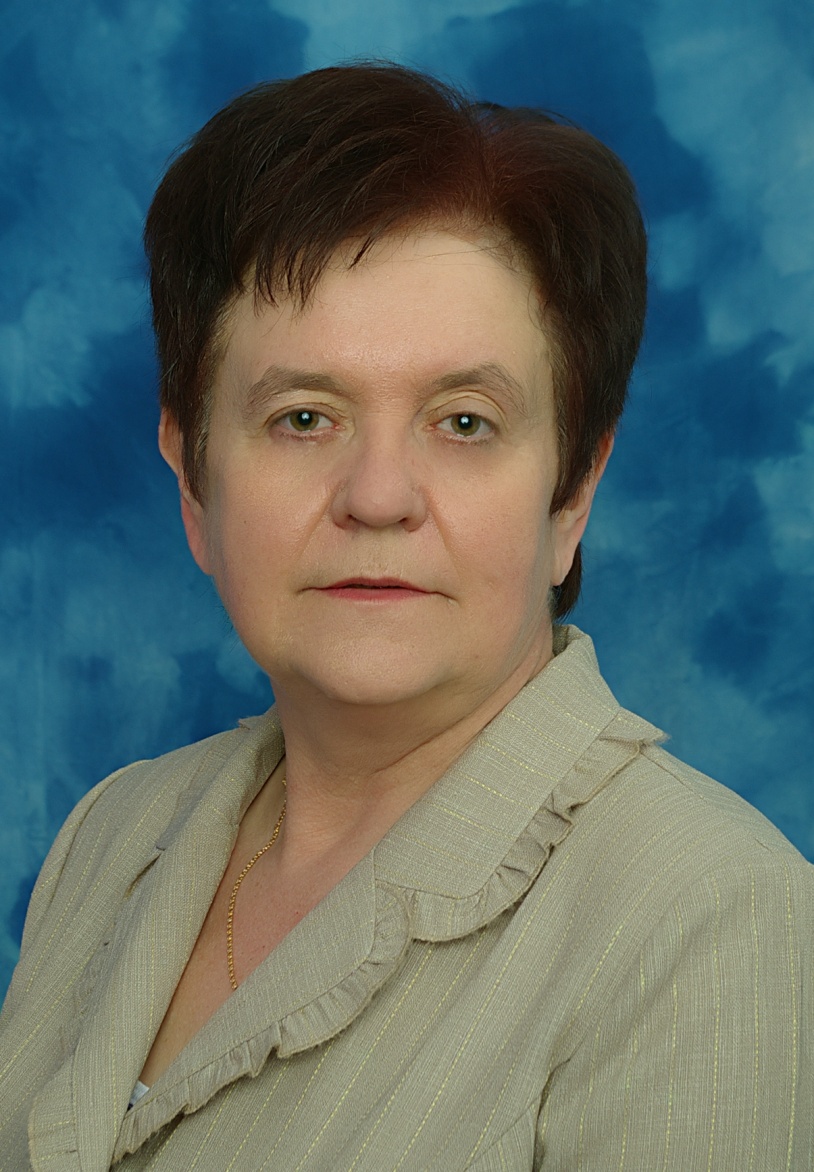 Если тебе неизвестно направление движения, ты никуда не попадешь вообще. Лишь немногие могут преуспеть таким образом. Оставляя будущее на волю случая, ты плывешь по направлению к катастрофе. П. Паскаль В статье представлена характеристика современной образовательно-профессиональной среды как источника и условия системного становления профориентационной деятельности. Среда рассматривается как совокупность педагогических, организационно-управленческих, материальных ресурсов, целенаправленно создаваемых на единых ценностно-целевых основаниях, обеспечивающих успешную социализацию и профориентационную компетентность старшеклассников. Методологические принципы гуманистически ориентированной образовательно-профессиональной среды, обеспечивающие повышение эффективности и качества профориентационной деятельности включают: принцип персонализации, т.е. ориентации педагога на личность обучающегося, а не на образовательную систему, на сотворчество и продуктивную деятельность учителя и ученика; принцип инновационной направленности на создание нового личностно, социально и профессионально значимого образовательного продукта; принципа социокультурной ориентации педагога, т.е. создания специально организованной среды, в которой будет формироваться социокультурный опыт личности;  принцип контекстуальной включенности, т.е. ориентации на разработку конкретных образовательно-профориентационных проектов внутри образовательной системы; принцип вариативности предметно-содержательного наполнения образования в соответствии с профориентационными запросами учащихся. Представленная автором организационно-структурная модель инновационной образовательно-профессиональной среды содержит три интегративно взаимосвязанных уровня в соответствии с определяющими факторами успешной социализации и повышения профориентационной компетентности школьников: социальный, организационно-педагогический, личностный.ВведениеВ условиях качественного изменения белорусского общества на рубеже XX–XXI вв. традиционная социально-профессиональная структура общества серьезно изменилась, возникли новые структуры и механизмы социального взаимодействия. Произошла смена ценностно-нормативной системы общества и идеологических парадигм. Особенно чувствительна к социокультурным трансформациям наиболее динамичная и мобильная социальная группа – молодежь. В рамках утверждающегося в социологи молодежи ресурсного подхода качественно меняется и понимание молодежи. Молодежь как образовательный и интеллектуальный ресурс современного общества является одним из наиболее активных субъектов рынка труда, одновременно, испытывая влияние его тенденций, сама существенно формирует эти тенденции. Обобщение и анализ материалов социологических исследований, ведущихся в данных направлениях, в том числе при участии автора предлагаемого проекта, позволяет предположить, что под влиянием трансформационных процессов молодежь начинает формировать новые стратегии профессионального поведения, опирающиеся на измененную систему ценностных ориентаций [1; 2]. Это определяет как практическую необходимость исследования указанных процессов с целью внесения изменений и корректив в содержание и технологии профориентационной деятельности, так и необходимость научно-теоретического осмысления современных тенденций построения и реализации профессиональных стратегий молодежи. Особую актуальность данному направлению исследований придает социально-экономический кризис, являющийся одним из наиболее важных внешних факторов и ограничений, оказывающих воздействие на процессы профессиональной ориентации и профессионального становления молодежи.Серьезные проблемы молодежи связаны с планированием профессиональной карьеры. Усугубляются трудности трудоустройства в связи с отсутствием у потенциальных молодых специалистов требуемого работодателями стажа и опыта работы, сложности получения этого опыта, с проблемой дисбаланса спроса и предложения на рынке труда.Современная социальная среда делает запрос на личность, способную вступить во взаимодействие с ней. И не просто вступить, но из всех возможностей свободы, что среда предлагает личности, выбрать ту, которая оптимально приближает личность к получению полезного для нее результата, не вступая в конфликт со средой.Данная проблема является центральным аспектом исследования и тесно связана с задачей построения в Беларуси открытого, демократического, гражданского общества. Важнейшими смыслообразующими характеристиками такого общества являются признание ценности человека, его роли в развитии общества, свободы профессионального выбора и ответственности личности за построение своего жизненного и профессионального сценария.Инновационная образовательно-профессиональная среда как источник системного становления профориентационной деятельностиИнновационная образовательно-профессиональная среда как источник системного становления профориентационной деятельности представляет собой совокупность педагогических, организационно-управленческих, материальных ресурсов, целенаправленно созданных на единых ценностно-целевых основаниях и обеспечивающих: • инновационность как способ и механизм существования образовательно-профессиональной  среды; • формирование субъектной позиции обучающихся как основы их успешной социализации и профориентационной компетентности; • содержательное гуманистически ориентированное изменение условий, функций и способов профессиональной деятельности педагогического коллектива; • открытость образовательной системы. Образовательно-профессиональная среда представляет собой систему «структурных (цель, состав педагогических работников, педагогически интерпретированная информация профориентационного назначения, последующая система учебной, трудовой или иной деятельности, старшеклассники, средства педагогической коммуникации, критерии оценки качества и показатели развития данной системы) и функциональных (проектировочный, гностический, конструктивный, прогностический, организаторский, коммуникативный, оценочный) компонентов» [3, с. 6].Внутреннее многообразие системы, как результат инновационной деятельности, существенным образом изменяет ситуацию, оказывается способным влиять на определение стратегических перспектив развития образования, выявляя при этом наиболее острые противоречия в системе в целом. При этом инновационную деятельность мы рассматриваем как качественный этап саморазвития личности, процесс самоактуализации субъектов образовательного процесса, ставший возможным как результат самообразования, саморефлексии. Поэтому для образовательных учреждений, осуществляющих инновационную деятельность, особенно характерны процессы самоорганизации в педагогической и ученической среде, это может быть и возникновение устойчивых структур (творческие группы, объединения), и появление креативных личностей, способных к созданию «личностно-нового», безотносительно к предыдущему общественному опыту. Изменяется и степень активности среды, что ведет к расширению образовательного пространства, изменению отношений с ней всех его субъектов-участников процесса образования. В этих условиях управление становится системообразующим фактором дальнейшего развития системы. Появляется проблема оптимального соотношения целенапраленного организующего воздействия и самоорганизации, которое позволит сохранить не только целостность единого, но и долю хаоса, как источника самоорганизации и порядка в едином. Реализация опережающего, инновационного управления позволяет создать образовательно-профессиональное пространство с высокими адаптивными свойствами и высокой скоростью реакции на вызовы быстро изменяющихся социальных условий. Кроме того, такая синергетическая система, в большой степени моделируя саму социальную среду современного мира, оказывает влияние на его развитие, т.к. в образовании как ни в какой другой сфере представлено будущее в настоящем.В результате возникает обогащенная образовательно-профессиональная среда с поливариантным выбором, живущая по своим синергетическим законам, законам самоорганизации и креативного динамического хаоса, порождающего новые цели (смыслы), ценности и творческие импульсы. Эта новая образовательная среда требует особого бережного к себе отношения и новых деликатных способов управления. В таком образовательном пространстве управляющий субъект делокализован и не отделим от участников образовательного процесса. В этом и заключается его синергетическая сущность, и именно поэтому синергетика привлекается нами как подход, адекватный современному образованию в целом и организации профориентационной деятельности в частности.Не случайно сегодня возникла новая область педагогического знания «педагогическая синергетика» (Н.М. Таланчук), которая основывается на законах и закономерностях самоорганизации и саморазвития образовательно-профессиональных систем. Педагогическая синергетика дает возможность по-новому подойти к разработке проблем самоопределения и развития личности, рассматривая прежде всего их с позиции открытости, сотворчества и ориентации на саморазвитие [4].В соответствии с синергетической концепцией мир природы и мир человеческого общества формируют социоприродную среду или среду обитания человека. Мир в котором мы живем, представляет грандиозную целостную развивающуюся суперсистему. С точки зрения науки ХХI века социальная, информационная, образовательная и психическая среды определяются как среды одного подкласса – открытые нелинейные самоорганизующиеся. В данном контексте образовательно-профессиональная среда может рассматриваться как гиперсистема синергетического порядка, имеющая фазовую структуру [5]. По определению она принадлежат к подклассу открытых нелинейных самоорганизующихся сред. В поведении данных сред крайне неравновесному состоянию уделяется особое внимание, поскольку в этом состоянии среда ведет себя принципиально иначе. Определяя образовательно-профессиональную среду как сверхсложную суперсистему, ученые выделяют в ней свойство к самоорганизации.В синергетическом контексте процесс жизненного и профессионального самоопределения подростков и юношей представляет собой взаимодействие двух сложных, открытых, самоорганизующих систем. С одной стороны взаимодействует такая сложная биосоциальная система как индивид, его адаптационный потенциал, с другой – макросреда как комплекс условий жизнедеятельности индивида.Самоопределяющаяся личность оказывается как бы помещенной в эту среду и вступает с ней в сложные взаимоотношения. Среда становится источником, одним из основных факторов, определяющих направленность и адекватность профессионального самоопределения. Взаимодействие среды и личности осуществляются по определенным правилам, которые выступают в форме требований. Именно требования являются регламентирующим звеном во взаимодействии среды с самоопределяющейся личностью.Во взаимодействии среды и самоопределяющейся личности существует ряд проблем, которые она сама решить не в состоянии. В связи с этим наряду с процессом самоорганизации, жизненного самоопределения должен существовать процесс организации, педагогического сопровождения профессионального самоопределения подростков и юношей. Самоорганизация, жизненное и профессиональное самоопределение осуществляется в процессе развития личности, перехода ее из одного состояния в другое.Процесс профессионального и жизненного выбора подростков и юношей характеризуется множественностью вариантов, неопределенностью выбора, неосознанностью своих возможностей, воздействием и влиянием как положительных, так и отрицательных факторов на выбор будущей профессии, сложным сценарием движения личности к профессиональному выбору и реализации своих профессиональных намерений, несоответствием собственных оценок направленности интересов, намерений профессионального выбора с интересами семьи, государства с одной стороны и стремление упорядочить ситуацию, привести ее к определенности, устойчивому состоянию сделанного выбора с другой.Многогранность и сложность взаимодействия порождает множество условий, которые в свою очередь формализуются в требования к осуществлению профориентационной деятельности. Необходимо учитывать динамичный, диалектически сложный характер образовательно-профессиональной среды, и ее изменчивость во времени и пространстве.В профориентационном контексте интерес представляет степень адекватности представления об особенностях поведения, характере и этапах изменения образовательно-профессиональной среды, в которой самоопределяющаяся личность уже находится, как нелинейной, как становящегося целого, о потенциальных возможностях путей развития такой среды и реализации в этой среде определённых сценариев. Тоже относится и к внутреннему миру человека, особенности которого в значительной мере формируются в системе образования. Процесс формирования таких особенностей можно выразить моделью и механизмом нелинейной положительной обратной связи. С одной стороны, это относится к обществу как социально-информационной макросреде, с другой – к личности, к внутреннему миру человека как личностной среде, что приводит к понятию «среда в среде» как «нелинейная среда в нелинейной среде», или «целое в целом» как «нелинейное целое в нелинейном целом», каждая из которых выступает как становящаяся целостность.В результате для сложных сред, открытых нелинейных самоорганизующихся, при ориентации на цель может возникать парадокс: цели понятны, средства и условия их реализации есть, а желаемый результат не возникает, т. к. и цель, и ориентированное на нее поведение являются в действительности неадекватными характеру поведения среды как целого.В концептуальные основания предлагаемой нами модели и стратегии включена позиция, что системно согласованное поведение обеспечивает единство внутреннего мира человека; человека и общества, которое он создает; человека, общества и природы, в которой они живут. Следовательно, вопрос изменения стратегии, сценария личностно-профессионального развития можно считать связанным с явлением согласованности или рассогласованности поведения сред (внутриличностных и социальных), в частности, таких параметров среды, как скорость процессов, характеризующих субъекты, которые задействованы на определенной стадии изменения среды, информационные, смысловвые, топографические данные, отношение к происходящему, т. к. системно согласованное поведение обеспечивает целостность, единство среды, а также возраст структуры. Еще раз подчеркнем, что подобной средой является и внутриличностный мир человека. Для системной профориентационной деятельности такая постановка вопроса выдвигает на первое место наличие в поведении человека определенной степени сформированности и возможности развития общих и специальных способностей и стратегий, адекватных характеру и стадии среды. Это требует введения в понятийное поле системы образования такого понятия как степень адекватности внутриличностного мира человека и стадии среды. Например, способностей и стратегий изменения внутриличностных и внешних поведенческих процессов, изменения в нужный момент, в ту или иную сторону (усиление, ослабление, регуляция, поддерживание определенного темпа или режима), т. е. ускорения или замедления, поддержания, изменения режима, согласуясь с обстоятельствами и другими параметрами среды. Другими словами, подразумевается гибкость мышления, соответствующая его нелинейным характеристикам, темпоральности по И. Пригожину, самоорганизации, системной согласованности.Подобные стратегии и основанные на них способности обеспечивают возникновение новых качеств личности: целостности и согласованности, адекватности ее поведения происходящему, что и определяется как нелинейная становящаяся внутриличностная (когнитивная и аксиологическая) среда человека.Соответственно, возникает и задача уметь определять эти стратегии и скорости вне- и внутри себя, регулировать темпоральность с помощью стратегий, обладать навыками создания и сохранения своей целостности, определения степени целостности, уметь идентифицировать себя целостного с целостностью социума, соотносить степень их целостности с собой. И всё это требует от человека сочетания названного с умением быстро "ориентироваться во времени и пространстве", видеть существующую или возникающую смысловую, социальную или индивидуальную, информационную и ценностную композицию, создавать свою и гармонично, неразрушающе согласовывать их при необходимости. При этом, если мыслительные процессы совершаются на большой скорости за счёт изменения информационной ёмкости оперируемой мыслительной единицы, то, оказывается, снижается тормозящая роль сознания, стереотипов сознательного поведения, т. к. включаются иные формы и уровни "контроля" за принимаемыми решениями, выбираемыми стратегиями и характером их исполнения: подсознание и интуиция. Эти явления можно наблюдать во время вступительной компании, когда абитуриенты перебрасывают документы с одной специальности на другую за считанные минуты до прекращения приема документов.Среда как совокупность элементов системы профориентации (школа, территориальный центр профориентации, профконсультационный пункт, комплекс внешкольных учреждений, средства массовой информации, лаборатории профотбора и профориентации предприятий, частные агенства занятости, учебные пункты предприятий, частные учебные заведения по подготовке кадров) и отношения между ними может рассматриваться как: сложная система, содержащая в себе многообразие содержания и способов профессионального роста,открытая система, испытывающая на себе влияние социальных отношений более высокого порядка,нелинейная система, т.к. разные субъекты, помещенные в одну и ту же среду, профессиональный выбор осуществляют по-разному.Сегодня образовательно-профессиональная среда нуждается в синергетических стратегиях развития (В.Г.Буданов) [6]. Как никогда нужен целостный трансдисциплинарный взгляд на мир, причем на уровне сознания большинства граждан, иначе в обществе не возникнет когерентного понимания глобальных проблем и способов их решения. Социальный опыт передается системой образовательных институтов, которые ориентированы на стереотипы линейного стабильного развития в прошлом, а сегодня необходимо ввести превентивное, опережающее обучение принципам жизни в неустойчивом нелинейном мире, где временные масштабы иллюзорны и человек должен научиться жить в динамическом хаосе, постигая его законы, законы самоорганизации. А для этого должна быть создана новая самоорганизующаяся образовательно-профессиональная среда. Сегодня новое видение мира, понимание личной ответственности за его судьбу постепенно становятся непременным условием выживания. Квалифицированное принятие решений самоопределяющейся личностью по глобальной проблеме профессионального выбора является залогом ее развития и совершенствования, что в свою очередь обеспечит процветание общества. Вот почему образование должно сейчас нести не только традиционную функцию передачи социального опыта, но в большой степени опережающую, превентивную функцию – подготовка человека к жизни в эпоху кризисов. Следуя Илье Пригожину в контексте новой научной парадигмы акцент переносится с изучения инвариантов системы, положений равновесия, на изучение состояний неустойчивости, механизмов возникновения нового, рождения и перестройки структур, самоорганизации [7]. Особого внимания заслуживает кадровая катастрофа. Потому что она лишает страну будущего. И то, что может быть сделано, должно быть сделано сегодня, потому что завтра может быть поздно. Г.Г. Малинецкий обращает внимание на стратегический характер фундаментального образования, генерирующего отложенные знания [8]. Развитие требует вложений в будущее, стратегического видения перспективы. А «здравый смысл» фокусируется на повседневных, сиюминутных нуждах. Если связывать будущее страны с инновационным развитием, то потребуется переход к опережающему образованию и системной профориентационной деятельности. Необходимо начинать готовить специалистов, которые потребуются завтра, даже несмотря на то, что сегодня для них в стране может не оказаться работы. Переход на инновационный путь – это «новый тип жизнеустройства, при котором у тех, кто готов придумывать, работать на общее благо, жить будущим, должен быть шанс. Должна быть возможность реализовать себя в своей стране, воплотить в новую эпоху образовательный, культурный, научный потенциал, который сейчас есть у нашего народа (пока есть…). Воплотить по-своему, так, как это возможно в нашем обществе в настоящее время, не копируя рабским образом опыт развития тех стран, у которых это когда-то получилось. Бухгалтеров и троечников следует немного отодвинуть, дав шанс творцам и отличникам» (В.Г. Буданов). Кормить, лечить, защищать и обустраивать страну в соответствии с социально-технологическими возможностями нам придется самим. Для этого нужна инновационная элита, элита развития. Определяя стратегические направления развития образовательно-профессиональной среды, необходимо учесть важное обстоятельство – мир готовится к технологическому скачку: микроэлектроника, компьютеры, телекоммуникации, программирование, интернет, необходимые для создания «новой экономики». На очереди: биотехнологии, нанотехнологии, робототехника и мехатроника, новая медицина и новое природопользование, развитие и использование возможностей личности и коллектива на новом, более высоком уровне. Отсюда понятно, какие руководители нам нужны, какие кадры следует готовить. Кадры профессионалов, которые смогут организовать и обеспечить этот прорыв в будущее, от которого зависит само существование нашей страны. Кадры, ориентированные на технологический прорыв уже готовят. В соответствии с прогнозами ряда ведущих экспертов развитие нашего мира в 2012–2025 ждет особенность («сингулярность») – слом предшествующих тенденций, рождение новой реальности, переход к новым алгоритмам развития для человечества.Пример: в соответствии с задачами, которые предстоит решать американской элите, летом 2009 года Университет сингулярности в Кремниевой Долине – цитадели американских высоких технологий – принял первых студентов (30 человек). В этом университете, основанном известным изобретателем и футурологом Реймондом Курцвейлем, руководителей компаний и технических директоров учат десятку дисциплин, развитие которых определит будущее. Среди них робототехника, нано- и биотехнологии, прогнозирование, финансы и предпринимательство. Символом XIX века был инженер. Вспомним Жюля Верна или Марка Твена. Именно станки, каналы, аэропланы и поезда формировали новую эпоху. В ХХ веке на арену выходит финансист, менеджер, экономист. Вспомним, чем кончались многие романы Джека Лондона. Удачливые первопроходцы в конце концов становились «честными банкирами» и, нежась на чистых простынях, вспоминали аромат прерий. Финансы двигали армии и создавали города, определяли политику и манипулировали сознанием. Символ образования этой ушедшей эпохи – мастер делового администрирования. Финансы, риски, управление персоналом, логистика. Важно, чтобы всё было в соответствии со стандартом, а вложенные деньги отбивались за год, а ещё лучше быстрее. По части изобретений и изменений реальности, связанных с ними, не говоря уже о научных достижениях, ХХ век был гораздо скромнее XIX . Зато финансовые схемы, спекуляции, мыльные пузыри. Вот где были истинные таланты и своя поэзия! И главными инновациями века были уже не технологические или военные, а организационные, управленческие, финансовые… Но и это прошло. Настало время тех, кто умеет увидеть контуры будущего (иногда весьма неблизкого). Главная проблема – профессиональные кадры, прежде всего управленческие. Люди, способные жить ради осуществления мечты, работать в команде, придумывать новое, специалисты-креаторы. С синергетических позиций кризис, который сейчас мы переживаем – суд, момент истины, «созидательное разрушение» по выражению создателя эволюционной экономики И. Шумпетера. Это лучшее время для инноваций, поисков, прорывов. Сегодня надо помочь людям самим сделать свою жизнь лучше там, где они живут и работают, помочь воплощать мечту. Но для этого нужны управленцы, руководители, энтузиасты, профессионалы.Методологические принципы гуманистически ориентированной образовательно-профессиональной среды, обеспечивающие повышение эффективности и качества профориентационной деятельности включают: • принцип персонализации, т.е. ориентации педагога на личность обучающегося, а не на образовательную систему, на сотворчество и продуктивную деятельность учителя и ученика; • принцип инновационной направленности на создание нового личностно, социально и профессионально значимого образовательного продукта; • принципа социокультурной ориентации педагога, т.е. создания специально организованной среды, в которой будет формироваться социокультурный опыт личности; • принцип контекстуальной включенности, т.е. ориентации на разработку конкретных образовательно-профориентационных проектов внутри образовательной системы; • принцип вариативности предметно-содержательного наполнения образования в соответствии с профориентационными запросами учащихся. Инновационная образовательно-профессиональная среда как источник гуманизации профориентационной деятельности представляет собой совокупность педагогических, организационно-управленческих, материальных ресурсов, целенаправленно созданных на единых ценностно-целевых основаниях и обеспечивающих: • инновационность как способ и механизм существования образовательно-профессиональной  среды ; • формирование субъектной позиции обучающихся как основы их успешной социализации и профориентационной компетентности; • содержательное гуманистически ориентированное изменение условий, функций и форм профессиональной деятельности педагогического коллектива; • открытость образовательной системы. Организационно-структурная модель инновационной образовательно-профессиональной среды охватывает всю структуру образовательного учреждения и совокупность его взаимосвязей с внешней социокультурной средой и включает три интегративно взаимосвязанных уровня в соответствии с определяющими факторами успешной социализации и повышения профориентационной компетентности школьников: 1 уровень – социальный, соответствующий фактору социальной среды и предполагающий установление внешних социальных связей образовательного учреждения на основе принципа открытости образования, формирование образовательной политики, учитывающей реальные ресурсные возможности образовательного учреждения и потребности региона в кадрах профессионалов; 2 уровень – организационно-педагогический, соответствующий фактору педагогического руководства, которое обеспечивает управляемость и целенаправленность процесса социализации личности и ее профессиональное самоопределение в условиях образования и состоит в фасилитации процессов самоизменения, выборе содержания образования, отборе и создании технологий профориентационной деятельности, в учете психологических, возрастных особенностей и интерактивной позиции учителя и ученика; 3 уровень – личностный, соответствующий фактору собственно самоопределяющейся личности и предполагающий ее саморазвитие, инициативу, самодеятельность, коммуникативные и организаторские способности. ВыводыКонцептуально-методологическая новизна применения идей самоорганизации к исследованию образовательно-профессиональной среды связана с признанием способности различных систем к саморазвитию не только за счет притока энергии, информации, вещества извне, но, прежде всего, за счет использования своих внутренних возможностей. Системно-синергетический подход направлен на выявление в сфере образования самоорганизующихся систем и использование синергетических принципов для описания закономерностей развития этих систем. Синергетический подход предполагает учет естественной самоорганизации субъекта и объекта. В педагогической действительности часто приходится встречаться с самоорганизацией. По этой причине педагогика допускает наличие сходных черт, их выработку на основе синергетического подхода.Синергетика позволяет методологически усилить процесс развития личности как субъекта деятельности, придав законченный вид следующим важным принципам ее функционирования:• центр учебно-воспитательного процесса – личность обучающегося;• обучающийся – субъект образования и воспитания, в учебно-воспитательном процессе занимает активно-творческую позицию;• свобода самовыражения и самореализации личности в образовательной среде, поиск индивидуальной стратегии самоопределения обучающегося в жизни;• актуализация принципов активности, диалогичности, самостоятельности, инициативы, творчества и обучения;• обучаемый и обучающийся – открытые, саморегулирующиеся системы, стремящиеся к развитию субъектности и субъективности;• свобода выбора стратегии индивидуального жизненного пути, а значит, выбора образовательных программ, курсов, глубины их содержания и самого преподавателя.А для этого должна быть создана самоорганизующаяся образовательно-профессиональная среда, способствующая пониманию личной ответственности выбирающего профессию за свою судьбу и судьбу страны. Квалифицированное принятие решений самоопределяющейся личностью по глобальной проблеме профессионального выбора является залогом ее развития и совершенствования, что в свою очередь обеспечит процветание общества.Фактически задача заключается в том, чтобы сформировать обогащенное, динамичное образовательно-профессиональное пространство, лишенное коммуникативных разрывов, адаптированное к социальным потребностям общества и региона, осуществляющее преемственность и согласованность в процессах профориентационной деятельности. Синергетика дает возможность не навязать, а «вырастить» такое пространство. Не смотря на то, что управление идет сверху вниз, но инновационные потоки идут снизу вверх, осуществляя адаптацию целостной системы к социальным изменениям. Управляющая вертикаль должна лишь поощрять и отбирать здоровые инновационные формы становления системной профориентационной деятельности. СПИСОК ЛИТЕРАТУРЫЯковук, Т.И. Неопределенность как регулятор духовной жизни молодежи. Т.И.  Яковук, Монография. – Брест, изд-во БГТУ, 2005. – 172 с.Кавалевіч М.С. Аксіялагічныя асновы і стратэгіі арганізацыі прафесійнага самавызначэння выпускнікоў агульнаадукацыйных школ / М.С. Кавалевіч // Весці Беларус. дзярж. педагаг. ун-та. Сер. 2. – 2009. – № 4. – С. 67–72.Игнатович, Е.С. Система информационно-педагогической поддержки старшеклассников профессионального самоопределения cтаршеклассников / Е.С.  Игнатович : автореф. дис. … канд. пед. наук: 13.00.01 / Е.С. Игнатович; БГПУ им.М. Танка. – Минск, 2010. – 26 с.Таланчук, Н.М. Системно-синергетическая концепция педагогики и учебно-воспитательного процесса: пособие для рук. органов народного образования, учеб. заведений и педагогов-новаторов / Н.М. Таланчук. – Казань: ИССО РАО, 1993. – 91 с.Князева, Е.Н. Основания синергетики. Режимы с обострением, самоорганизация, темпомиры / Е.Н. Князева, С.П. Курдюмов. – СПб.: Алетейя, 2002. – 414 с.Буданов, В.Г. Методология синергетики в постнеклассической науке и в образовании / В.Г. Буданов. – М. : Изд-во ЛКИ, 2008. – 232 с.Пригожин, И. Порядок из хаоса: Новый диалог человека с природой. Пер. с англ.  Ю.А. Данилова/ И. Пригожин, И. Стенгерс. – М.: Прогресс, 1986. – 431 с.Малинецкий, Г.Г. Синергетика. Король умер. Да здравствует король! / Г.Г. Малинецкий. [Электронный ресурс]. 2004 – Режим доступа: http: // www/iph.ras.ru-mifs / Malin lr.htm.– Дата доступа : 16.07.2005.Работа выполнена при финансовой поддержке БГФФИ (проект № Г11-157от «15» апреля 2011 г., н.рук О.А. Олекс)Народная асвета. –2012. – № 3. – с. 3–7.Народная асвета. –2012. – № 4. – с. 3–6.